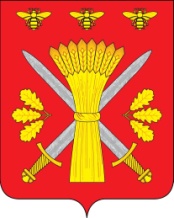 РОССИЙСКАЯ ФЕДЕРАЦИЯОРЛОВСКАЯ ОБЛАСТЬАДМИНИСТРАЦИЯ ТРОСНЯНСКОГО РАЙОНАПОСТАНОВЛЕНИЕот  21 июня 2021 г.                                                                    № 154          с. ТроснаОб утверждении актуализированной схемы водоснабжения и водоотведения Троснянского сельского поселения до 2030 года на 2021 годВ соответствии с федеральными законами от 06.10.2003 № 131-ФЗ «Об общих принципах организации местного самоуправления в Российской Федерации», от 07.12.2011 № 416-ФЗ «О водоснабжении и водоотведении», постановлением Правительства Российской Федерации от 05.09.2013 № 782 «О схемах водоснабжения и водоотведения», Законом Орловской области 20.12.2019 № 2441-ОЗ «О перераспределении полномочий между органами местного самоуправления муниципальных образований Орловской области и органами государственной власти Орловской области» администрация Троснянского района постановляет:1. Утвердить актуализированную Схему водоснабжения и водоотведения Троснянского сельского поселения до 2030 года на 2021 год согласно приложению.2. Разместить настоящее постановление на официальном сайте администрации Троснянского района в сети Интернет.3. Контроль за исполнением настоящего постановления оставляю за собой.Глава района                                                                                      А. И. Насонов